EdeepSADPr: An extensive deep-learning architecture for prediction of the in situ crosstalks of serine phosphorylation and ADP-ribosylationHaoqiang Jiang1#, Shipeng Shang1#, Yutong Sha2#, and Lei Li3*1	College of Basic Medicine, Qingdao University, Qingdao, China2	College of Computer Science and Technology, Qingdao University, Qingdao, China3	Faculty of Biomedical and Rehabilitation Engineering, University of Health and Rehabilitation Sciences, Qingdao 266001, ChinaSupplementary table 1. The average performance of different CNN-based classifiers in pSADPr-pS and pSADPr-UM datasets.Note: In ten-fold cross-validation, ten CNN-based models are constructed using ten different validation data sets. The ten models' average performance and standard deviation were calculated for the cross-validation and independent test datasets, respectively.Supplementary table 2. The performances of different stacking-based ensemble classifiers in pSADPr-pS and pSADPr-UM datasets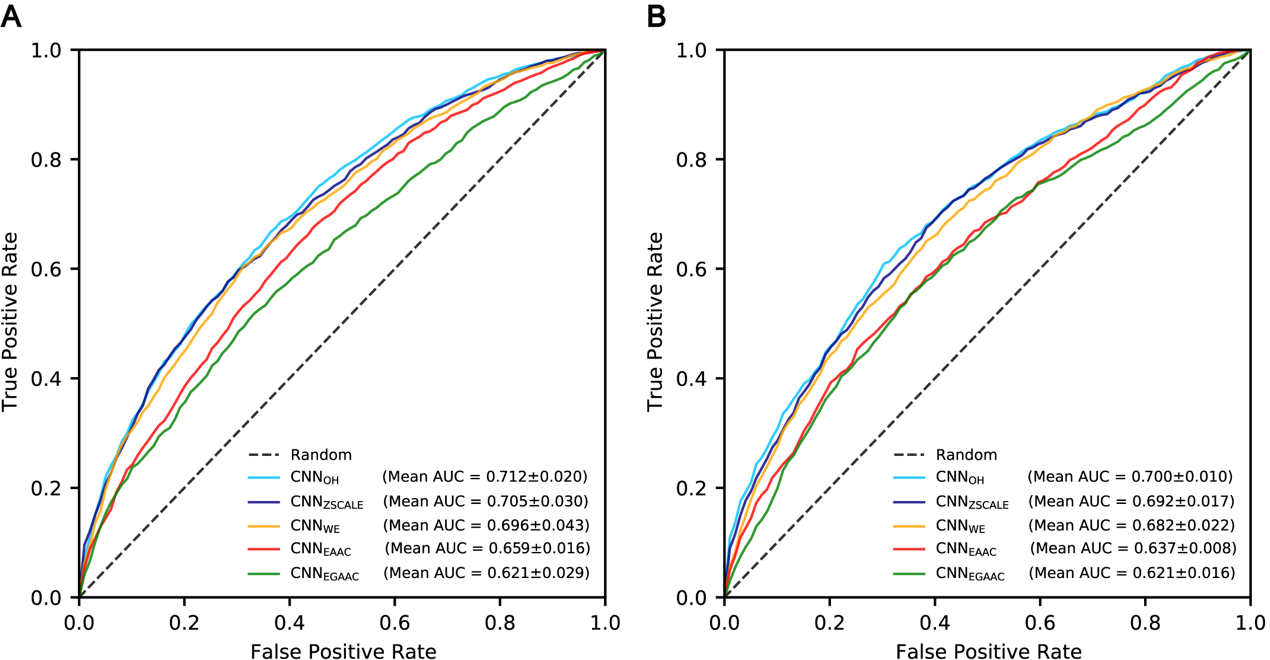 Supplementary Figure 1. ROC curves of CNN-based models constructed using the pSADPr-SDAPr dataset in ten-fold cross-validation (A) and independent test(B).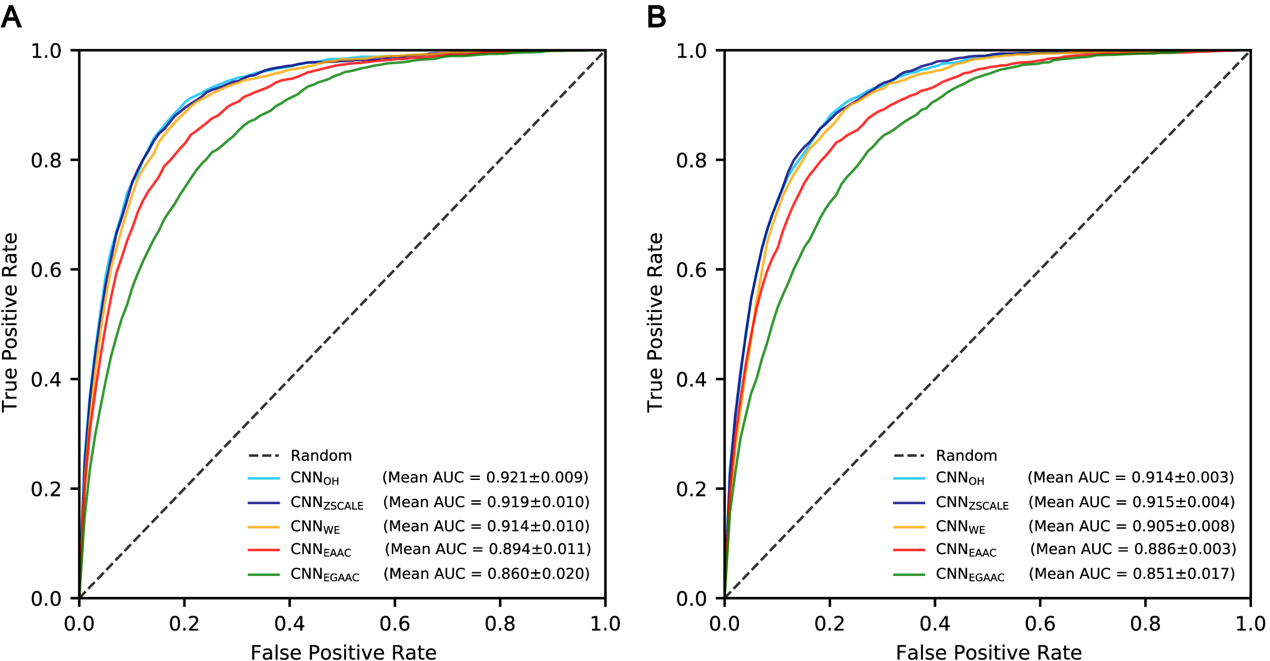 Supplementary Figure 2. ROC curves of CNN-based classiﬁers built using the pSADPr-pS dataset in ten-fold cross-validation (A) and independent test (B).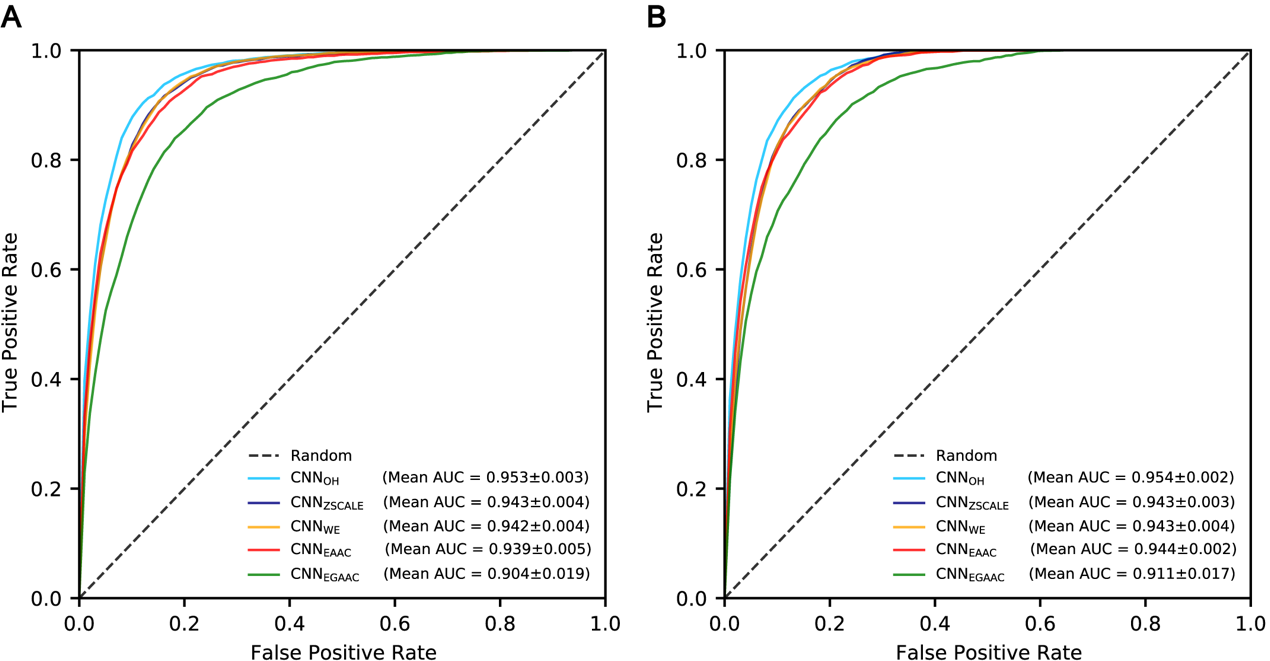 Supplementary Figure 3. ROC curves of CNN-based classiﬁers constructed using the pSADPr-UM dataset in ten-fold cross-validation (A) and independent test (B).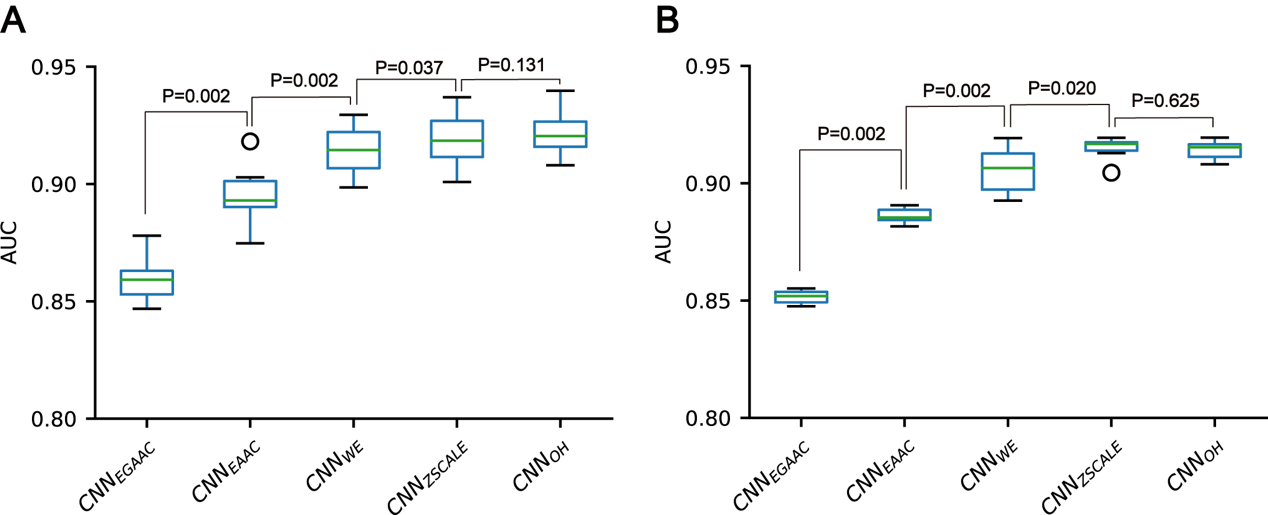 Supplementary Figure 4. Performance comparisons between CNN-based classifiers for the pSADPr-pS dataset in the ten-fold cross-validation (A) and the independent test (B). P values were calculated using the two-sided Mann–Whitney U test.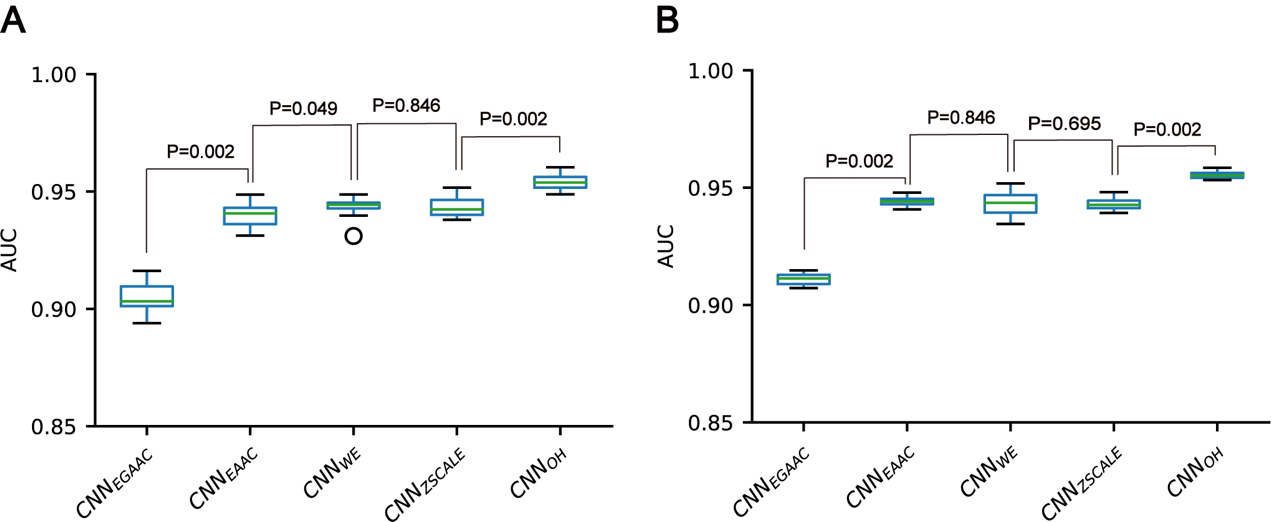 Supplementary Figure 5. Performance comparisons between CNN-based classifiers for the pSADPr-UM dataset in the ten-fold cross-validation (A) and the independent test (B). P values were calculated using the two-sided Mann–Whitney U test.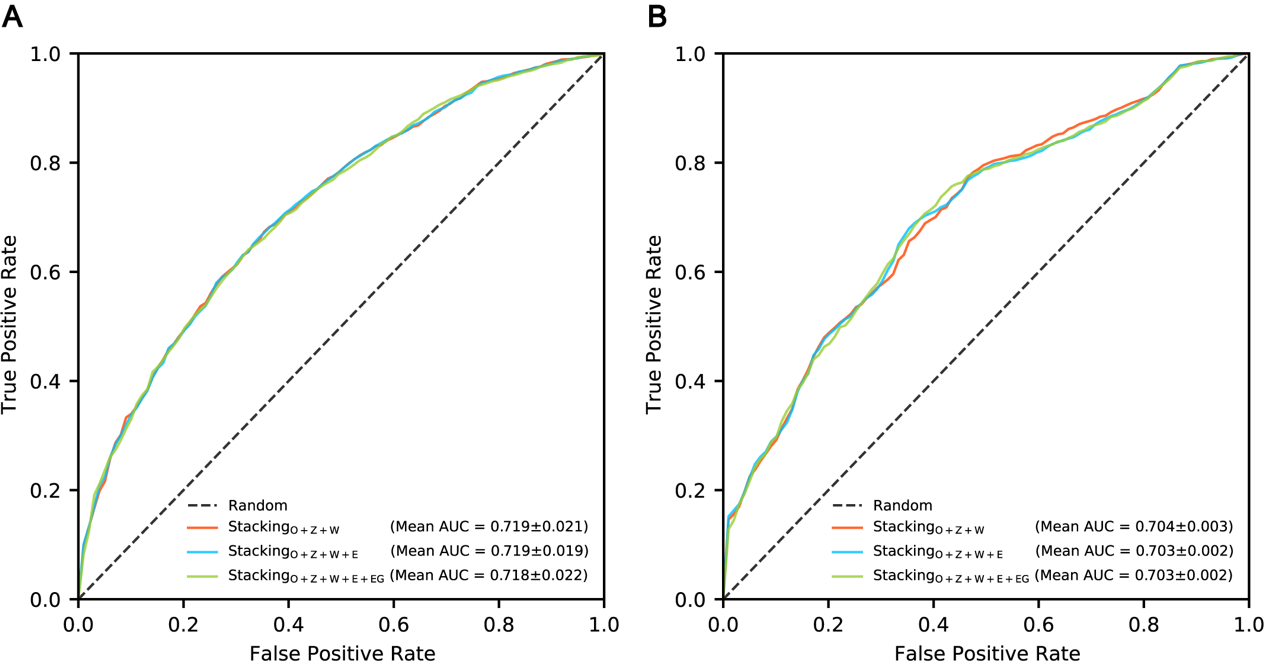 Supplementary Figure 6. ROC curves of the stacking-based ensemble models constructed using the pSADPr-SADPr dataset in terms of ten-fold cross-validation (A) and independent test (B).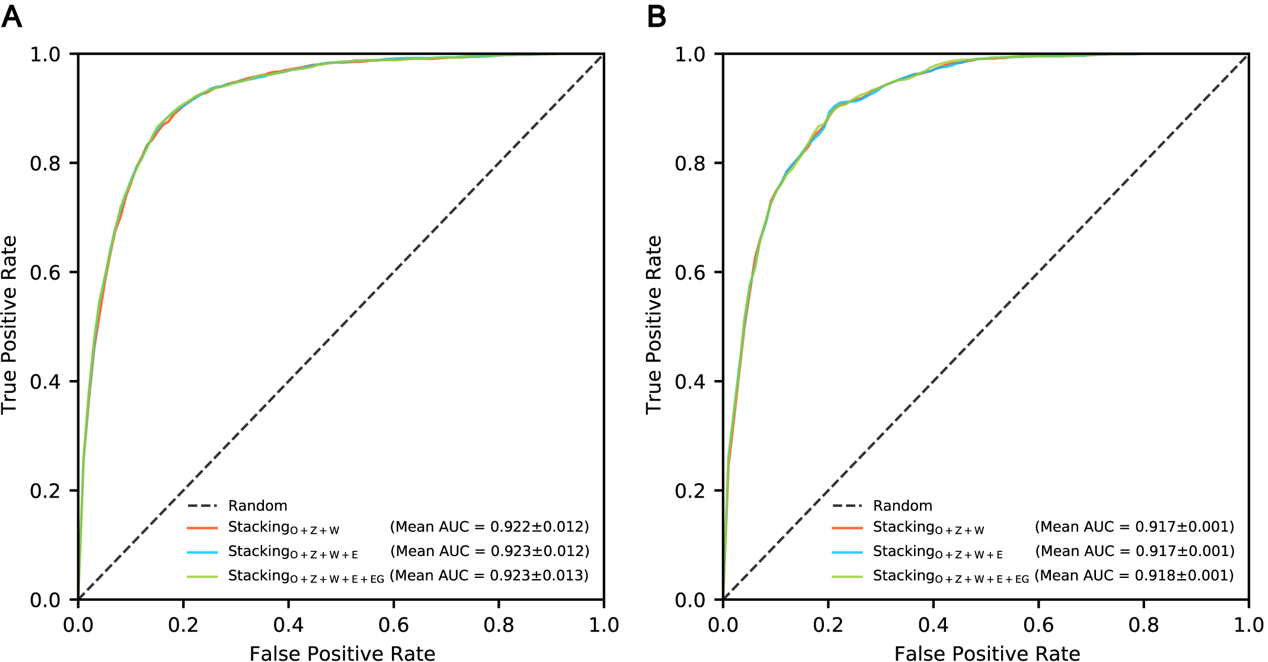 Supplementary Figure 7. ROC curves of the stacking-based ensemble models constructed using the pSADPr-pS dataset in terms of ten-fold cross-validation (A) and independent test (B).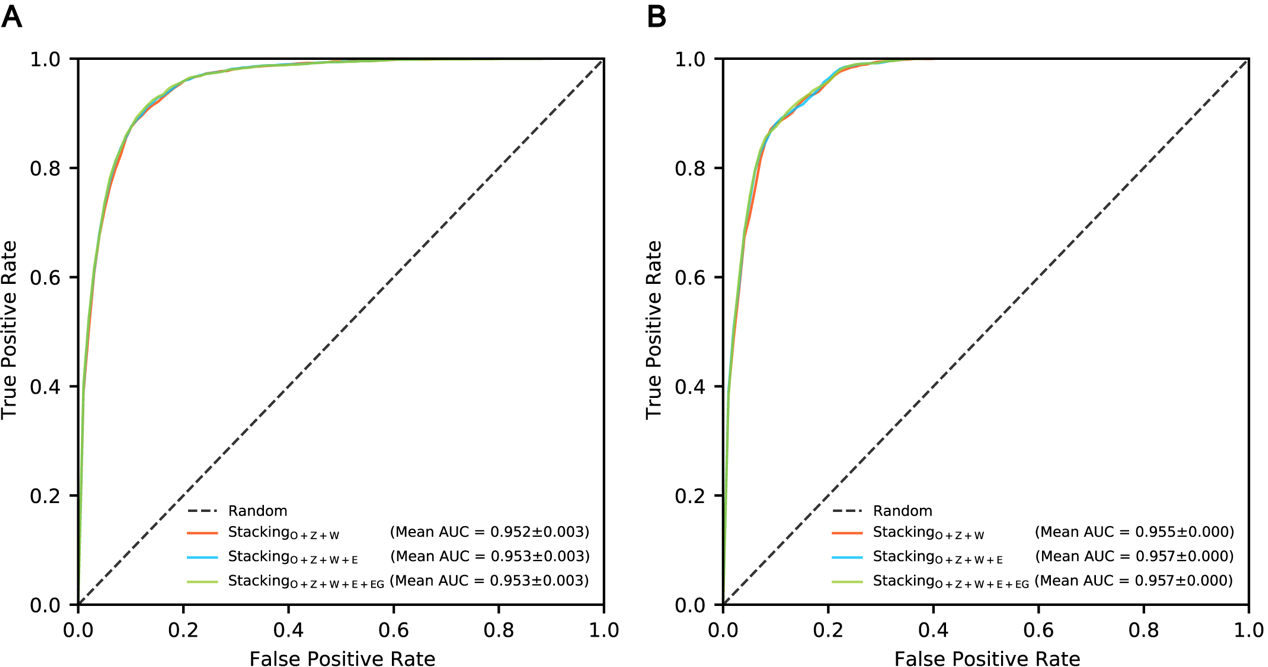 Supplementary Figure 8. ROC curves of the stacking-based ensemble models constructed using the pSADPr-UM dataset in terms of ten-fold cross-validation (A) and independent test (B).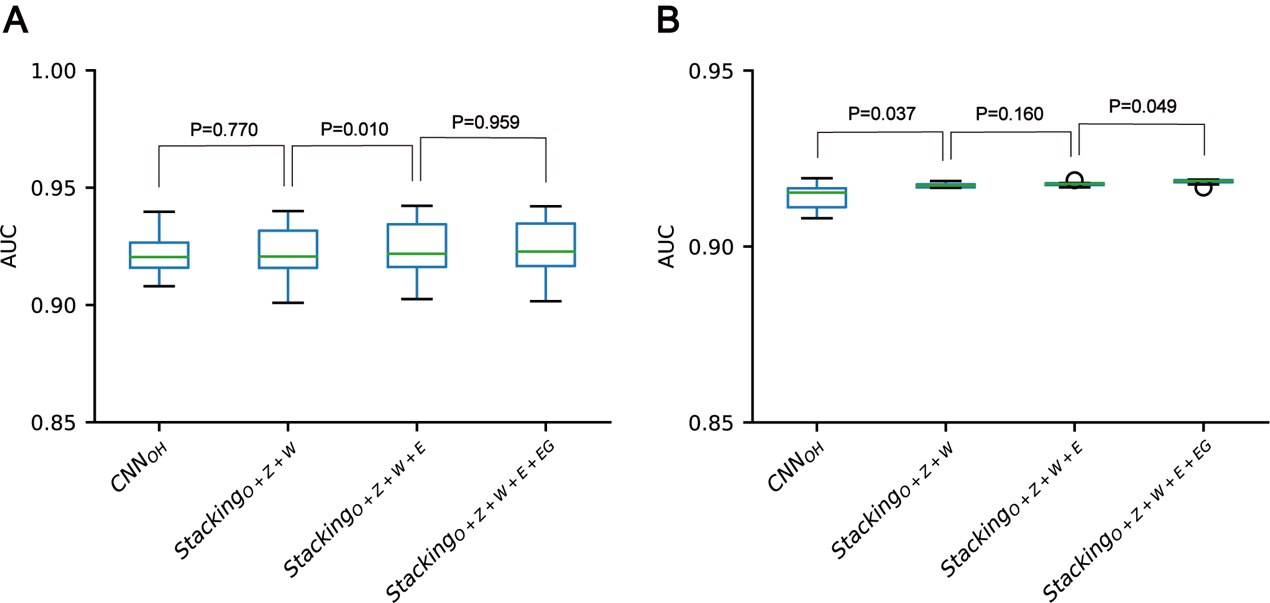 Supplementary Figure 9. Performance comparisons between CNN-based and stacking-based ensemble classifiers for the pSADPr-pS dataset in the ten-fold cross-validation (A) and the independent test (B). P values were calculated using the two-sided Mann–Whitney U test.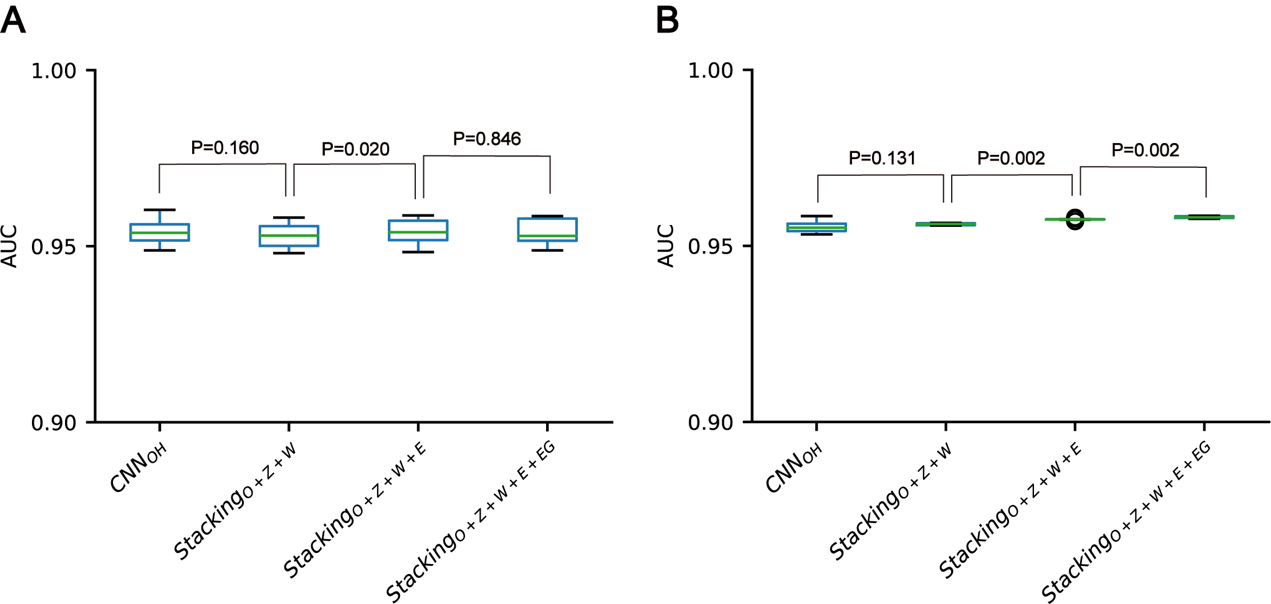 Supplementary Figure 10. Performance comparisons between CNN-based and stacking-based ensemble classifiers for the pSADPr-UM dataset in the ten-fold cross-validation (A) and the independent test (B). P values were calculated using the two-sided Mann–Whitney U test.ClassifierSNSPACCMCCAUCpSADPr-pSTen-fold Cross-validationpSADPr-pSCNNOH0.949±0.0150.700±0.0000.719±0.0020.366±0.0170.921±0.009pSADPr-pSCNNZSCALE0.944±0.0170.700±0.0000.719±0.0030.363±0.0200.919±0.010pSADPr-pSCNNWE0.939±0.0210.700±0.0000.718±0.0030.361±0.0210.914±0.010pSADPr-pSCNNEAAC0.906±0.0250.700±0.0000.716±0.0030.343±0.0230.894±0.011pSADPr-pSCNNEGAAC0.850±0.0250.700±0.0000.711±0.0030.312±0.0220.860±0.020pSADPr-pSIndependent testpSADPr-pSCNNOH0.936±0.0050.700±0.0000.718±0.0000.359±0.0030.914±0.003pSADPr-pSCNNZSCALE0.938±0.0130.700±0.0000.719±0.0010.360±0.0070.915±0.004pSADPr-pSCNNWE0.931±0.0200.700±0.0000.718±0.0020.356±0.0110.905±0.008pSADPr-pSCNNEAAC0.891±0.0110.700±0.0000.715±0.0010.334±0.0060.886±0.003pSADPr-pSCNNEGAAC0.843±0.0070.700±0.0000.711±0.0010.308±0.0040.851±0.017pSADPr-UMTen-fold Cross-validationpSADPr-UMCNNOH0.981±0.0060.700±0.0000.710±0.0010.270±0.0100.953±0.003pSADPr-UMCNNZSCALE0.979±0.0120.700±0.0000.710±0.0010.269±0.0100.943±0.004pSADPr-UMCNNWE0.979±0.0070.700±0.0000.710±0.0010.269±0.0100.942±0.004pSADPr-UMCNNEAAC0.971±0.0080.700±0.0000.709±0.0010.266±0.0110.939±0.005pSADPr-UMCNNEGAAC0.924±0.0180.700±0.0000.708±0.0010.247±0.0100.904±0.019pSADPr-UMIndependent testpSADPr-UMCNNOH0.990±0.0030.700±0.0000.710±0.0000.273±0.0010.954±0.002pSADPr-UMCNNZSCALE0.991±0.0060.700±0.0000.710±0.0000.274±0.0020.943±0.003pSADPr-UMCNNWE0.987±0.0060.700±0.0000.710±0.0000.272±0.0020.943±0.004pSADPr-UMCNNEAAC0.987±0.0070.700±0.0000.710±0.0000.272±0.0030.944±0.002pSADPr-UMCNNEGAAC0.937±0.0120.700±0.0000.708±0.0000.253±0.0050.911±0.017ClassifierSNSPACCMCCAUCpSADPr-pSTen-fold Cross-validationCNNO+Z+W0.949±0.0210.700±0.0000.719±0.0020.366±0.0110.922±0.012CNNO+Z+W+E0.948±0.0200.700±0.0000.719±0.0020.366±0.0110.923±0.012CNNO+Z+W+E+EG0.947±0.0230.700±0.0000.719±0.0020.365±0.0120.923±0.013Independent testCNNO+Z+W0.940±0.0040.700±0.0000.718±0.0000.361±0.0020.917±0.001CNNO+Z+W+E0.938±0.0060.700±0.0000.718±0.0000.360±0.0030.917±0.001CNNO+Z+W+E+EG0.938±0.0060.700±0.0000.718±0.0000.360±0.0030.918±0.001pSADPr-UMTen-fold Cross-validationCNNO+Z+W0.982±0.0080.700±0.0000.710±0.0000.270±0.0030.952±0.003CNNO+Z+W+E0.982±0.0080.700±0.0000.710±0.0000.270±0.0030.953±0.003CNNO+Z+W+E+EG0.981±0.0080.700±0.0000.710±0.0000.270±0.0030.953±0.003Independent testCNNO+Z+W0.995±0.0010.700±0.0000.710±0.0000.275±0.0010.955±0.000CNNO+Z+W+E0.993±0.0020.700±0.0000.710±0.0000.275±0.0010.957±0.000CNNO+Z+W+E+EG0.993±0.0020.700±0.0000.710±0.0000.275±0.0010.957±0.000